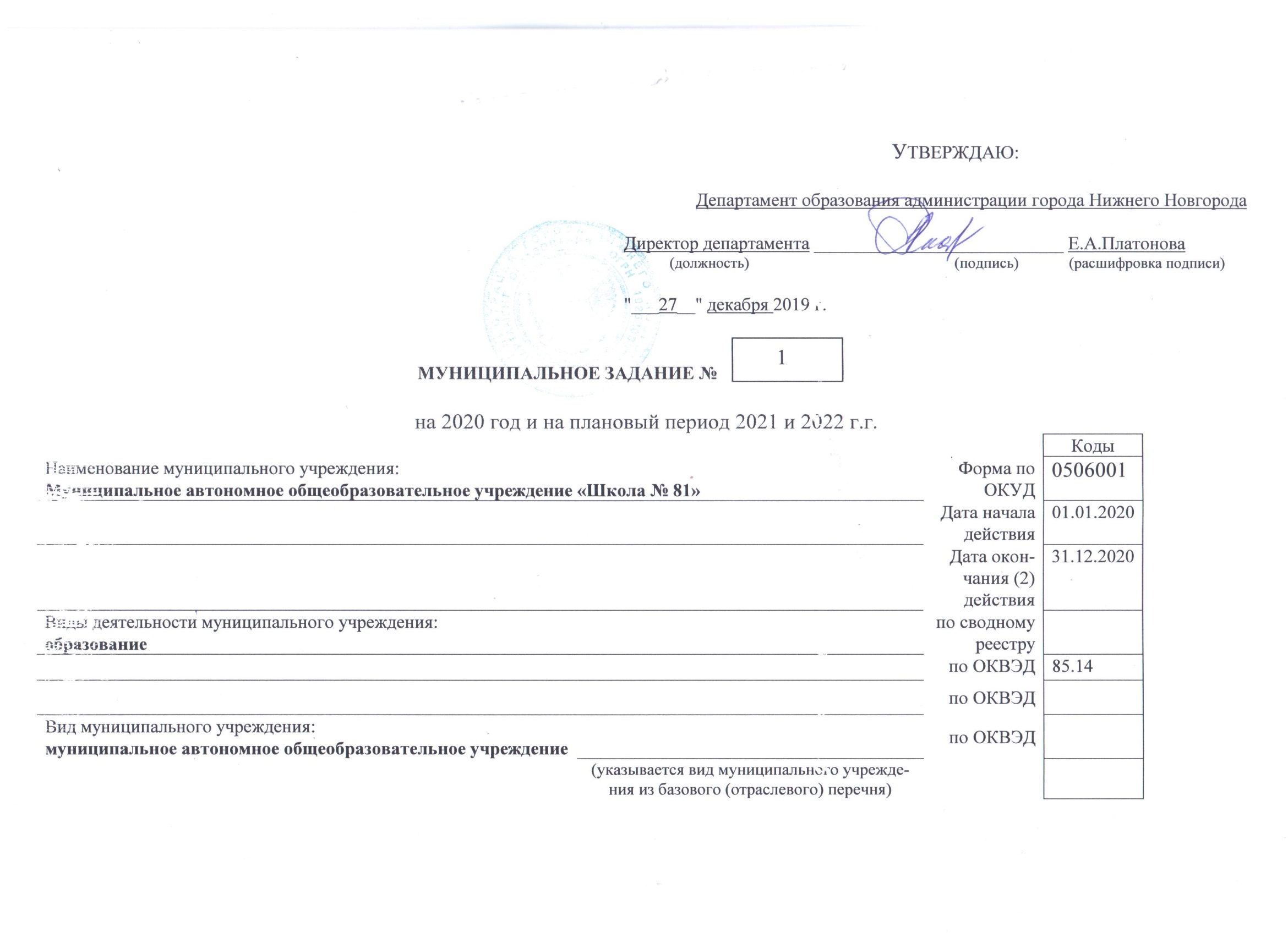 Часть 1. Сведения об оказываемых муниципальных услугах Раздел 11. Наименование муниципальной услуги: Реализация основных общеобразовательных программ      Уникальный номерначального общего образования                                                                                                                          по общероссийскомубазовому перечню,региональному перечню2. Категории потребителей муниципальной услуги: физические лица                                                        3. Показатели, характеризующие объем и (или) качество муниципальной услуги:3.1. Показатели, характеризующие качество муниципальной услуги:3.2. Показатели, характеризующие объем муниципальной услуги:4. Нормативные правовые акты, устанавливающие размер платы  (цену, тариф)  либо  порядок  ее  (его)  установления:5. Порядок оказания муниципальной услуги5.1. Нормативные правовые акты, регулирующие порядок оказания муниципальной  услуги:Федеральный закон от 29.12.2012 273-ФЗ «Об образовании в Российской Федерации», Федеральный закон от 06.10.2003 N 131-ФЗ "Об общих принципах организации местного самоуправления в Российской Федерации", Приказ Министерства образования и науки РФ от 30.08.2013 №1015 «Об утверждении Порядка организации и осуществления образовательной деятельности по основным общеобразовательным программам начального общего, основного общего и среднего общего образования», Приказ Министерства образования и науки РФ от 22.01.2014 №32 «Об утверждении Порядка приема граждан на обучение по образовательным программам начального общего, основного общего и среднего общего образования».5.2. Порядок информирования потенциальных потребителей муниципальной услуги:Раздел 21. Наименование муниципальной услуги: Реализация основных общеобразовательных программ      Уникальный номеросновного общего образования                                                                                                                            по общероссийскомубазовому перечню,региональному перечню2. Категории потребителей муниципальной услуги: физические лица                                                        3. Показатели, характеризующие объем и (или) качество муниципальной услуги:3.1. Показатели, характеризующие качество муниципальной услуги:3.2. Показатели, характеризующие объем муниципальной услуги:4. Нормативные правовые акты, устанавливающие размер платы  (цену, тариф)  либо  порядок  ее  (его)  установления:5. Порядок оказания муниципальной услуги5.1. Нормативные правовые акты, регулирующие порядок оказания муниципальной  услуги:Федеральный закон от 29.12.2012 273-ФЗ «Об образовании в Российской Федерации», Федеральный закон от 06.10.2003 N 131-ФЗ "Об общих принципах организации местного самоуправления в Российской Федерации", Приказ Министерства образования и науки РФ от 30.08.2013 №1015 «Об утверждении Порядка организации и осуществления образовательной деятельности по основным общеобразовательным программам начального общего, основного общего и среднего общего образования», Приказ Министерства образования и науки РФ от 22.01.2014 №32 «Об утверждении Порядка приема граждан на обучение по образовательным программам начального общего, основного общего и среднего общего образования».5.2. Порядок информирования потенциальных потребителей муниципальной услуги:Раздел 31. Наименование муниципальной услуги: Реализация основных общеобразовательных программ      Уникальный номерсреднего общего образования                                                                                                                               по общероссийскомубазовому перечню,региональному перечню2. Категории потребителей муниципальной услуги: физические лица                                                        3. Показатели, характеризующие объем и (или) качество муниципальной услуги:3.1. Показатели, характеризующие качество муниципальной услуги:3.2. Показатели, характеризующие объем муниципальной услуги:4. Нормативные правовые акты, устанавливающие размер платы  (цену, тариф)  либо  порядок  ее  (его)  установления:5. Порядок оказания муниципальной услуги5.1. Нормативные правовые акты, регулирующие порядок оказания муниципальной  услуги:Федеральный закон от 29.12.2012 273-ФЗ «Об образовании в Российской Федерации», Федеральный закон от 06.10.2003 N 131-ФЗ "Об общих принципах организации местного самоуправления в Российской Федерации", Приказ Министерства образования и науки РФ от 30.08.2013 №1015 «Об утверждении Порядка организации и осуществления образовательной деятельности по основным общеобразовательным программам начального общего, основного общего и среднего общего образования», Приказ Министерства образования и науки РФ от 22.01.2014 №32 «Об утверждении Порядка приема граждан на обучение по образовательным программам начального общего, основного общего и среднего общего образования».5.2. Порядок информирования потенциальных потребителей муниципальной услуги:Часть 2. Сведения о выполняемых работах Раздел ____1. Наименование муниципальной работы _______________________________________________              Уникальный номер__________________________________________________________________________________      по общероссийскомубазовому перечню,региональному перечню           2. Категории потребителей муниципальной работы_______________________________________       ____________________________________________________________________________________________________________________________________________________________________3. Показатели, характеризующие объем и (или) качество работы:3.1. Показатели, характеризующие качество работы:3.2. Показатели, характеризующие объем работы:Часть 3. Прочие сведения о муниципальном задании (5) 1. Основания (условия и порядок) для досрочного прекращения выполнения муниципального задания: реорганизация учреждения, ликвидация учреждения, смена учредителя_________________________________________________________________________________________________________ 2. Иная информация, необходимая для выполнения (контроля за выполнением) муниципального задания _________________ ___________________________________________________________________________________________________________ 3. Порядок контроля за выполнением муниципального задания 4. Требования к отчетности о выполнении муниципального задания ________________________________________________ 4.1. Периодичность представления отчетов о выполнении муниципального задания: 1 раз в год 4.2. Сроки представления отчетов о выполнении муниципального задания: не позднее 01 февраля финансового года, следующего за отчетным4.2.1. Сроки представления предварительного отчета о выполнении муниципального задания__________________________________________ 4.3. Иные требования к отчетности о выполнении муниципального задания отчеты об исполнении муниципального задания размещаются на сайте учреждения в сети Интернет 5. Иные показатели, связанные с выполнением муниципального задания, __________________________________________________________________Директор МАОУ «Школа № 81»___________________________ А.Н.Кнутов                                                                                                             (подпись)                                              (расшифровка подписи)Уникальный номер реестровой записиПоказатель, характеризующий содержание муниципальной услугиПоказатель, характеризующий содержание муниципальной услугиПоказатель, характеризующий содержание муниципальной услугиПоказатель, характеризующий условия (формы) оказания муниципальной услугиПоказатель, характеризующий условия (формы) оказания муниципальной услугиПоказатель качества муниципальной услугиПоказатель качества муниципальной услугиПоказатель качества муниципальной услугиЗначение показателя качества муниципальной услугиЗначение показателя качества муниципальной услугиЗначение показателя качества муниципальной услугиДопустимые (возможные) отклонения от установленных показателей качества муниципальной услугиДопустимые (возможные) отклонения от установленных показателей качества муниципальной услугиУникальный номер реестровой записиПоказатель, характеризующий содержание муниципальной услугиПоказатель, характеризующий содержание муниципальной услугиПоказатель, характеризующий содержание муниципальной услугиПоказатель, характеризующий условия (формы) оказания муниципальной услугиПоказатель, характеризующий условия (формы) оказания муниципальной услугинаименование показателяЕдиницаизмерения по ОКЕИ Единицаизмерения по ОКЕИ 2020 год (очередной финансовый год)2021 год (1-й год планового периода)2022 год (2-й год планового периода)в процентахв абсолютных показателяхУникальный номер реестровой записивид образовательной программыкатегория потребителейнаправленность образовательной программыформа образования/ реализация образовательной программынаименование показателянаименование показателянаименованиекод2020 год (очередной финансовый год)2021 год (1-й год планового периода)2022 год (2-й год планового периода)в процентахв абсолютных показателях1234567891011121314801012О.99.0.БА81АЭ92001Образовательная программа начального общего образованияФедеральный государственный образовательный стандартОбучающиеся 1-4 классов, за исключением обучающихся с ограниченными возможностями здоровья-очная---------801012О.99.0.БА81АЮ16001Образовательная программа начального общего образованияФедеральный государственный образовательный стандартОбучающиеся 1-4 классов-на дому---------Уникальный номер реестровой записиПоказатель, характеризующий содержание муниципальной услугиПоказатель, характеризующий содержание муниципальной услугиПоказатель, характеризующий содержание муниципальной услугиПоказатель, характеризующий условия (формы) оказания муниципальной услугиПоказатель, характеризующий условия (формы) оказания муниципальной услугиПоказатель объема муниципальной услугиПоказатель объема муниципальной услугиПоказатель объема муниципальной услугиЗначение показателя объема муниципальной услугиЗначение показателя объема муниципальной услугиЗначение показателя объема муниципальной услугиРазмер платы(цена, тариф)Размер платы(цена, тариф)Размер платы(цена, тариф)Допустимые (возможные) отклонения от установленных показателей объема муниципальной услугиДопустимые (возможные) отклонения от установленных показателей объема муниципальной услугиУникальный номер реестровой записиПоказатель, характеризующий содержание муниципальной услугиПоказатель, характеризующий содержание муниципальной услугиПоказатель, характеризующий содержание муниципальной услугиПоказатель, характеризующий условия (формы) оказания муниципальной услугиПоказатель, характеризующий условия (формы) оказания муниципальной услугинаименование показателяединица измерения по ОКЕИединица измерения по ОКЕИ2020 год (очередной финансовый год)2021 год (1-й год планового периода)2022 год (2-й год планового периода)2020 год (очередной финансовый год)2021 год (1-й год планового периода)2022 год (2-й год планового периода)в процентахв абсолютных показателяхУникальный номер реестровой записиПоказатель, характеризующий содержание муниципальной услугиПоказатель, характеризующий содержание муниципальной услугиПоказатель, характеризующий содержание муниципальной услугиПоказатель, характеризующий условия (формы) оказания муниципальной услугиПоказатель, характеризующий условия (формы) оказания муниципальной услугинаименование показателянаименованиекод2020 год (очередной финансовый год)2021 год (1-й год планового периода)2022 год (2-й год планового периода)2020 год (очередной финансовый год)2021 год (1-й год планового периода)2022 год (2-й год планового периода)в процентахв абсолютных показателяхУникальный номер реестровой записивид образовательной программыкатегория потребителейнаправленность образовательной программыформа образования/ реализация образовательной программынаименование показателянаименование показателянаименованиекод2020 год (очередной финансовый год)2021 год (1-й год планового периода)2022 год (2-й год планового периода)2020 год (очередной финансовый год)2021 год (1-й год планового периода)2022 год (2-й год планового периода)в процентахв абсолютных показателях1234567891011121314151617801012О.99.0.БА81АЭ92001Образовательная программа начального общего образованияФедеральный государственный образовательный стандартОбучающиеся 1-4 классов, за исключением обучающихся с ограниченными возможностями здоровья-очнаяколичество обучающихсячеловек4364254365801012О.99.0.БА81АЮ16001Образовательная программа начального общего образованияФедеральный государственный образовательный стандартОбучающиеся 1-4 классов-на домуколичество обучающихсячеловек2225Нормативный правовой актНормативный правовой актНормативный правовой актНормативный правовой актНормативный правовой актвидпринявший органдатаномернаименование12345-----Способ информированияСостав размещаемой информацииЧастота обновления информации123Размещение информации у входа в учреждениеНаименование образовательной организации, место её нахождения, адрес, режим работыПо мере необходимостиРазмещение информации на официальном сайте учреждения в сети Интернет и информационных стендах учрежденияВ соответствии со ст.29 Федерального закона от 29.12.2012 №273-ФЗ «Об образовании в Российской Федерации»По мере изменения данныхУникальный номер реестровой записиПоказатель, характеризующий содержание муниципальной услугиПоказатель, характеризующий содержание муниципальной услугиПоказатель, характеризующий содержание муниципальной услугиПоказатель, характеризующий условия (формы) оказания муниципальной услугиПоказатель, характеризующий условия (формы) оказания муниципальной услугиПоказатель качества муниципальной услугиПоказатель качества муниципальной услугиПоказатель качества муниципальной услугиЗначение показателя качества муниципальной услугиЗначение показателя качества муниципальной услугиЗначение показателя качества муниципальной услугиДопустимые (возможные) отклонения от установленных показателей качества муниципальной услугиДопустимые (возможные) отклонения от установленных показателей качества муниципальной услугиУникальный номер реестровой записиПоказатель, характеризующий содержание муниципальной услугиПоказатель, характеризующий содержание муниципальной услугиПоказатель, характеризующий содержание муниципальной услугиПоказатель, характеризующий условия (формы) оказания муниципальной услугиПоказатель, характеризующий условия (формы) оказания муниципальной услугинаименование показателяЕдиницаизмерения по ОКЕИ Единицаизмерения по ОКЕИ 2020 год (очередной финансовый год)2021 год (1-й год планового периода)2022 год (2-й год планового периода)в процентахв абсолютных показателяхУникальный номер реестровой записивид образовательной программыкатегория потребителейнаправленность образовательной программыформа образования/ реализация образовательной программынаименование показателянаименование показателянаименованиекод2020 год (очередной финансовый год)2021 год (1-й год планового периода)2022 год (2-й год планового периода)в процентахв абсолютных показателях1234567891011121314802111О.99.0.БА96АЮ58001Образовательная программа основного общего образованияФедеральный государственный образовательный стандартОбучающиеся 5-9 классов, за исключением обучающихся с ограниченными возможностями здоровья-очная---------802111О.99.0.БА96АЮ83001Образовательная программа основного общего образованияФедеральный государственный образовательный стандартОбучающиеся 5-9 классов-на дому---------Уникальный номер реестровой записиПоказатель, характеризующий содержание муниципальной услугиПоказатель, характеризующий содержание муниципальной услугиПоказатель, характеризующий содержание муниципальной услугиПоказатель, характеризующий условия (формы) оказания муниципальной услугиПоказатель, характеризующий условия (формы) оказания муниципальной услугиПоказатель объема муниципальной услугиПоказатель объема муниципальной услугиПоказатель объема муниципальной услугиЗначение показателя объема муниципальной услугиЗначение показателя объема муниципальной услугиЗначение показателя объема муниципальной услугиРазмер платы(цена, тариф)Размер платы(цена, тариф)Размер платы(цена, тариф)Допустимые (возможные) отклонения от установленных показателей объема муниципальной услугиДопустимые (возможные) отклонения от установленных показателей объема муниципальной услугиУникальный номер реестровой записиПоказатель, характеризующий содержание муниципальной услугиПоказатель, характеризующий содержание муниципальной услугиПоказатель, характеризующий содержание муниципальной услугиПоказатель, характеризующий условия (формы) оказания муниципальной услугиПоказатель, характеризующий условия (формы) оказания муниципальной услугинаименование показателяединица измерения по ОКЕИединица измерения по ОКЕИ2020 год (очередной финансовый год)2021 год (1-й год планового периода)2022 год (2-й год планового периода)2020 год (очередной финансовый год)2021 год (1-й год планового периода)2022 год (2-й год планового периода)в процентахв абсолютных показателяхУникальный номер реестровой записиПоказатель, характеризующий содержание муниципальной услугиПоказатель, характеризующий содержание муниципальной услугиПоказатель, характеризующий содержание муниципальной услугиПоказатель, характеризующий условия (формы) оказания муниципальной услугиПоказатель, характеризующий условия (формы) оказания муниципальной услугинаименование показателянаименованиекод2020 год (очередной финансовый год)2021 год (1-й год планового периода)2022 год (2-й год планового периода)2020 год (очередной финансовый год)2021 год (1-й год планового периода)2022 год (2-й год планового периода)в процентахв абсолютных показателяхУникальный номер реестровой записивид образовательной программыкатегория потребителейнаправленность образовательной программыформа образования/ реализация образовательной программынаименование показателянаименование показателянаименованиекод2020 год (очередной финансовый год)2021 год (1-й год планового периода)2022 год (2-й год планового периода)2020 год (очередной финансовый год)2021 год (1-й год планового периода)2022 год (2-й год планового периода)в процентахв абсолютных показателях1234567891011121314151617802111О.99.0.БА96АЮ58001Образовательная программа основного общего образованияФедеральный государственный образовательный стандартОбучающиеся 5-9 классов, за исключением обучающихся с ограниченными возможностями здоровья-очнаяколичество обучающихсячеловек4765084765802111О.99.0.БА96АЮ83001Образовательная программа основного общего образованияФедеральный государственный образовательный стандартОбучающиеся 5-9 классов-на домуколичество обучающихсячеловек4545Нормативный правовой актНормативный правовой актНормативный правовой актНормативный правовой актНормативный правовой актвидпринявший органдатаномернаименование12345-----Способ информированияСостав размещаемой информацииЧастота обновления информации123Размещение информации у входа в учреждениеНаименование образовательной организации, место её нахождения, адрес, режим работыПо мере необходимостиРазмещение информации на официальном сайте учреждения в сети Интернет и информационных стендах учрежденияВ соответствии со ст.29 Федерального закона от 29.12.2012 №273-ФЗ «Об образовании в Российской Федерации»По мере изменения данныхУникальный номер реестровой записиПоказатель, характеризующий содержание муниципальной услугиПоказатель, характеризующий содержание муниципальной услугиПоказатель, характеризующий содержание муниципальной услугиПоказатель, характеризующий условия (формы) оказания муниципальной услугиПоказатель, характеризующий условия (формы) оказания муниципальной услугиПоказатель качества муниципальной услугиПоказатель качества муниципальной услугиПоказатель качества муниципальной услугиЗначение показателя качества муниципальной услугиЗначение показателя качества муниципальной услугиЗначение показателя качества муниципальной услугиДопустимые (возможные) отклонения от установленных показателей качества муниципальной услугиДопустимые (возможные) отклонения от установленных показателей качества муниципальной услугиУникальный номер реестровой записиПоказатель, характеризующий содержание муниципальной услугиПоказатель, характеризующий содержание муниципальной услугиПоказатель, характеризующий содержание муниципальной услугиПоказатель, характеризующий условия (формы) оказания муниципальной услугиПоказатель, характеризующий условия (формы) оказания муниципальной услугинаименование показателяЕдиницаизмерения по ОКЕИ Единицаизмерения по ОКЕИ 2020 год (очередной финансовый год)2021 год (1-й год планового периода)2022 год (2-й год планового периода)в процентахв абсолютных показателяхУникальный номер реестровой записивид образовательной программыкатегория потребителейнаправленность образовательной программыформа образования/ реализация образовательной программынаименование показателянаименование показателянаименованиекод2020 год (очередной финансовый год)2021 год (1-й год планового периода)2022 год (2-й год планового периода)в процентахв абсолютных показателях1234567891011121314802112О.99.0.ББ11АЮ58001Образовательная программа среднего общего образованияОбучающиеся 11 классов-очная---------802112О.99.0.ББ11АЮ83001Образовательная программа среднего общего образованияОбучающиеся 11 классов-на дому---------802112О.99.0.ББ11АЮ58001Образовательная программа среднего общего образования, обеспечивающая углубленное изучение отдельных учебных предметов, предметных областей (профильное обучение) ФГОСОбучающиеся 10-11 классов-очная---------802112О.99.0.ББ11АЮ83001Образовательная программа среднего общего образования, обеспечивающая углубленное изучение отдельных учебных предметов, предметных областей (профильное обучение) ФГОСОбучающиеся 11 классов-На дому---------Уникальный номер реестровой записиПоказатель, характеризующий содержание муниципальной услугиПоказатель, характеризующий содержание муниципальной услугиПоказатель, характеризующий содержание муниципальной услугиПоказатель, характеризующий условия (формы) оказания муниципальной услугиПоказатель, характеризующий условия (формы) оказания муниципальной услугиПоказатель объема муниципальной услугиПоказатель объема муниципальной услугиПоказатель объема муниципальной услугиЗначение показателя объема муниципальной услугиЗначение показателя объема муниципальной услугиЗначение показателя объема муниципальной услугиСреднегодовой размер платы(цена, тариф)Среднегодовой размер платы(цена, тариф)Среднегодовой размер платы(цена, тариф)Допустимые (возможные) отклонения от установленных показателей объема муниципальной услугиДопустимые (возможные) отклонения от установленных показателей объема муниципальной услугиУникальный номер реестровой записиПоказатель, характеризующий содержание муниципальной услугиПоказатель, характеризующий содержание муниципальной услугиПоказатель, характеризующий содержание муниципальной услугиПоказатель, характеризующий условия (формы) оказания муниципальной услугиПоказатель, характеризующий условия (формы) оказания муниципальной услугинаименование показателяединица измерения по ОКЕИединица измерения по ОКЕИ2020 год (очередной финансовый год)2021 год (1-й год планового периода)2022 год (2-й год планового периода)2020 год (очередной финансовый год)2021 год (1-й год планового периода)2022 год (2-й год планового периода)в процентахв абсолютных показателяхУникальный номер реестровой записиПоказатель, характеризующий содержание муниципальной услугиПоказатель, характеризующий содержание муниципальной услугиПоказатель, характеризующий содержание муниципальной услугиПоказатель, характеризующий условия (формы) оказания муниципальной услугиПоказатель, характеризующий условия (формы) оказания муниципальной услугинаименование показателянаименованиекод2020 год (очередной финансовый год)2021 год (1-й год планового периода)2022 год (2-й год планового периода)2020 год (очередной финансовый год)2021 год (1-й год планового периода)2022 год (2-й год планового периода)в процентахв абсолютных показателяхУникальный номер реестровой записивид образовательной программыкатегория потребителейнаправленность образовательной программыформа образования/ реализация образовательной программынаименование показателянаименование показателянаименованиекод2020 год (очередной финансовый год)2021 год (1-й год планового периода)2022 год (2-й год планового периода)2020 год (очередной финансовый год)2021 год (1-й год планового периода)2022 год (2-й год планового периода)в процентахв абсолютных показателях1234567891011121314151617802112О.99.0.ББ11АЮ58001Образовательная программа среднего общего образованияОбучающиеся 11 классовочнаяколичество обучающихсячеловек66--802112О.99.0.ББ11АЮ83001Образовательная программа среднего общего образованияОбучающиеся 11 классовна  домуколичество обучающихсячеловек--802112О.99.0.ББ11АЮ58001Образовательная программа среднего общего образования, обеспечивающая углубленное изучение отдельных учебных предметов, предметных областей (про-фильное обучение) ФГОСОбучающиеся 10-11 классов-очнаяколичество обучающихсячеловек70150150802112О.99.0.ББ11АЮ83001Образовательная программа среднего общего образования, обеспечивающая углубленное изучение отдельных учебных предметов, предметных областей (про-фильное обучение) ФГОСОбучающиеся 10-11 классов-на домуколичество обучающихсячеловек115Нормативный правовой актНормативный правовой актНормативный правовой актНормативный правовой актНормативный правовой актвидпринявший органдатаномернаименование12345-----Способ информированияСостав размещаемой информацииЧастота обновления информации123Размещение информации у входа в учреждениеНаименование образовательной организации, место её нахождения, адрес, режим работыПо мере необходимостиРазмещение информации на официальном сайте учреждения в сети Интернет и информационных стендах учрежденияВ соответствии со ст.29 Федерального закона от 29.12.2012 №273-ФЗ «Об образовании в Российской Федерации»По мере изменения данныхУникальный номер реестровой записиПоказатель, характеризующий содержание работыПоказатель, характеризующий содержание работыПоказатель, характеризующий содержание работыПоказатель, характеризующий условия (формы) оказания работы (по справочникам)Показатель, характеризующий условия (формы) оказания работы (по справочникам)Показатель качества работыПоказатель качества работыПоказатель качества работыЗначение показателя качества работыЗначение показателя качества работыЗначение показателя качества работыДопустимые (возможные) отклонения от установленных показателей качества работыДопустимые (возможные) отклонения от установленных показателей качества работыУникальный номер реестровой записиПоказатель, характеризующий содержание работыПоказатель, характеризующий содержание работыПоказатель, характеризующий содержание работыПоказатель, характеризующий условия (формы) оказания работы (по справочникам)Показатель, характеризующий условия (формы) оказания работы (по справочникам)наименование показателяЕдиницаизмерения по ОКЕИ Единицаизмерения по ОКЕИ 2020 год (очередной финансовый год)2021 год (1-й год планового периода)2022 год (2-й год планового периода)в процентахв абсолютных показателяхУникальный номер реестровой записинаименование показателянаименование показателянаименование показателянаименование показателянаименование показателянаименование показателянаименованиекод2020 год (очередной финансовый год)2021 год (1-й год планового периода)2022 год (2-й год планового периода)в процентахв абсолютных показателях1234567891011121314Уникальный номер реестровой записиПоказатель, характеризующий содержание работыПоказатель, характеризующий содержание работыПоказатель, характеризующий содержание работыПоказатель, характеризующий условия (формы) оказания работыПоказатель, характеризующий условия (формы) оказания работыПоказатель объема работыПоказатель объема работыПоказатель объема работыЗначение показателя объема работыЗначение показателя объема работыЗначение показателя объема работыРазмер платы(цена, тариф)Размер платы(цена, тариф)Размер платы(цена, тариф)Допустимые (возможные) отклонения от установленных показателей объема работыДопустимые (возможные) отклонения от установленных показателей объема работыУникальный номер реестровой записиПоказатель, характеризующий содержание работыПоказатель, характеризующий содержание работыПоказатель, характеризующий содержание работыПоказатель, характеризующий условия (формы) оказания работыПоказатель, характеризующий условия (формы) оказания работынаименование показателяединица измерения по ОКЕИединица измерения по ОКЕИ2020 год (очередной финансовый год)2021 год (1-й год планового периода)2022 год (2-й год планового периода)2020 год (очередной финансовый год)2021 год (1-й год планового периода)2022 год (2-й год планового периода)в процентахв абсолютных показателяхУникальный номер реестровой записиПоказатель, характеризующий содержание работыПоказатель, характеризующий содержание работыПоказатель, характеризующий содержание работыПоказатель, характеризующий условия (формы) оказания работыПоказатель, характеризующий условия (формы) оказания работынаименование показателянаименованиекод2020 год (очередной финансовый год)2021 год (1-й год планового периода)2022 год (2-й год планового периода)2020 год (очередной финансовый год)2021 год (1-й год планового периода)2022 год (2-й год планового периода)в процентахв абсолютных показателяхУникальный номер реестровой записинаименование показателянаименование показателянаименование показателянаименование показателянаименование показателянаименование показателянаименованиекод2020 год (очередной финансовый год)2021 год (1-й год планового периода)2022 год (2-й год планового периода)2020 год (очередной финансовый год)2021 год (1-й год планового периода)2022 год (2-й год планового периода)в процентахв абсолютных показателях1234567891011121314151617Форма контроляПериодичностьОтраслевое (функциональное) структурное подразделение администрации города Нижнего Новгорода, осуществляющее функции и полномочия учредителя в отношении муниципального бюджетного или муниципального автономного учреждения, главный распорядитель средств бюджета города Нижнего Новгорода, в ведении которого находится муниципальное казенное учреждение, осуществляющие контроль за выполнением муниципального задания123Внеплановая проверкаПо мере необходимостиДепартамент образования